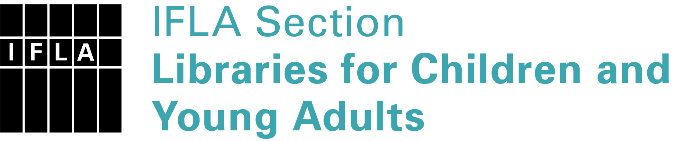 
Sister Libraries for Children & Young Adults’ Reading
Registration formTimestamp16/12/2021 19:48:59Name of participating institutionBiblioteca Salaborsa Ragazzi - Comune di Bologna - Settore BibliotecheType of the library or institutionPublic libraryName of contact personNicoletta GramantieriEmail of contact personnicoletta.gramantieri@comune.bologna.it CountryItalyOther contact detailsPiazza del Nettuno, 3 - 40124, Bologna - https://www.bibliotecasalaborsa.it/ragazzi/  -  https://it-it.facebook.com/bibliotecasalaborsa Languages spoken by the staffEnglish, ItalianLanguages spoken and read by the children/young adult patronsItalian, English, Arabic, Spanish, French, Bangla, Urdu, Albanian, Japanese, etc.Number of staff in the children and young adults section including employees and volunteers11-19Current library programs for children and young adultsBiblioteca Salaborsa Ragazzi has a collection of over 70,000 materials for children and young people in 100 different languages. Most materials are available to be borrowed. It has dedicated spaces for babies, children, young people and adolescents. It carries out events to promote reading, the collections and the library for schools and free users: read alouds, musical activities for babies, meetings with authors, workshops of audio and video editing, coding and robotics, role-playing games, it promotes and runs a reading group for young people and adolescents, it offers training for educators, teachers, librarians on literature for children and adolescents. It develops reading promotion projects in partnership with schools and other institutions dealing with children's and adolescents' culture.Countries preferred for partnershipJapanReasons for wanting a Sister Library partnershipProfessional exchange of ideas and experiences, Joint promotions, campaignsAnything else you'd like to say